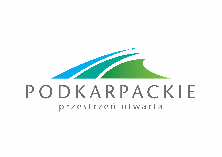 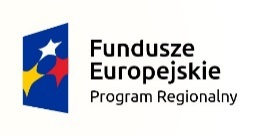 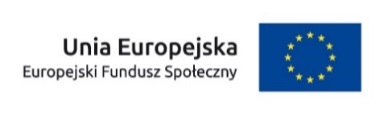 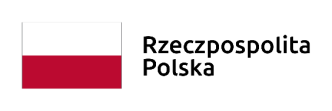 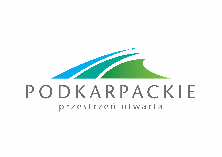 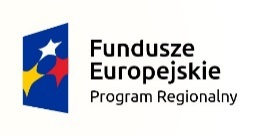 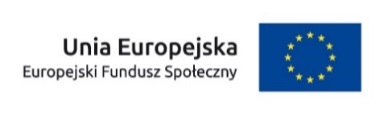 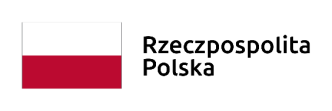 Załącznik 4.3a	Zaktualizowana lista projektów pozytywnie zweryfikowanych pod względem  spełnienia warunków formalnych w ramach konkursu nr RPPK.09.04.00-IP.01-18-025/19w ramach Regionalnego Programu Operacyjnego Województwa Podkarpackiego na lata 2014-2020Oś priorytetowa IX JAKOŚĆ EDUKACJI I KOMPETENCJI W REGIONIE. Działanie 9.4                                                                                                                                                                           Zatwierdził:                                                                                                                                                                                                  Tomasz Czop                     Dyrektor                     Wojewódzkiego Urzędu Pracy                      w Rzeszowie         Rzeszów, dnia 01.04.2019 r. Lp.Numer wniosku Nazwa Wnioskodawcy Tytuł projektu 1.RPPK.09.04.00-18-0001/19Powiat Leżajski/Zespół Szkół Licealnych im. B. Chrobrego/ Technikum Nr 2 w LeżajskuSpedytor na maksa!2.RPPK.09.04.00-18-0002/19Gmina Głogów Małopolski/Zespół Szkół Ogólnokształcących w Głogowie MałopolskimPROFESJONALNY LOGISTYK3.RPPK.09.04.00-18-0003/19Powiat SanockiNowa jakość kształcenia zawodowego w Zespole Szkół nr 2 w Sanoku4.RPPK.09.04.00-18-0004/19Akpil Sp. z o.o.Dobra współpraca drogą do lepszego jutra5.RPPK.09.04.00-18-0005/19LOT AIRCRAFT MAINTENANCE SERVICES SPÓŁKA Z OGRANICZONĄ ODPOWIEDZIALNOŚCIĄKształcenie wysokich lotów.6.RPPK.09.04.00-18-0006/19BSMART Sp. z o.o.Wzrost efektywności kształcenia zawodowego w Zespole Szkół Technicznych w Strzyżowie7.RPPK.09.04.00-18-0007/19Powiat MieleckiMielec stawia na zawodowców - edycja II8.RPPK.09.04.00-18-0008/19Powiat Krośnieński/Zespół Szkół im. Armii Krajowej w JedliczuDostosowanie oferty ZS w Jedliczu do potrzeb rynku pracy9.RPPK.09.04.00-18-0009/19Powiat ŁańcuckiZmieniamy się dla potrzeb przyszłości10.RPPK.09.04.00-18-0010/19Jasielskie Stowarzyszenie PrzedsiębiorcówInnowacyjne kształcenie zawodowe w Zespole Szkół Technicznych im. Bohaterów Września w Jaśle11.RPPK.09.04.00-18-0011/19Powiat Lubaczowski/Zespół Szkół im. gen. Józefa Kustronia w LubaczowieOd kreatywności do innowacyjności- zawody przyszłości12.RPPK.09.04.00-18-0012/19Powiat Ropczycko-SędziszowskiNowoczesne szkolnictwo zawodowe Powiatu Ropczycko-Sędziszowskiego13.RPPK.09.04.00-18-0013/19Quatro Computers Maciej ZacharaWspółpraca szkoły i pracodawcy drogą do sukcesu - edycja 214.RPPK.09.04.00-18-0014/19Minister Rolnictwa i Rozwoju Wsi/Zespół Szkół Centrum Kształcenia Rolniczego w NowosielcachOd stażysty do specjalisty15.RPPK.09.04.00-18-0015/19J&C GROUP Karolina Chadzypanagiotis -JurkiewiczDostosowanie programu kształcenia zawodowego do potrzeb rynku pracy w zawodach Technik Mechanik w Zespole Szkół Technicznych w Strzyżowie